Ясыревский отдел	МБУК ВР «МЦБ» имени М.В. Наумова«Я не волшебник, я только учусь…»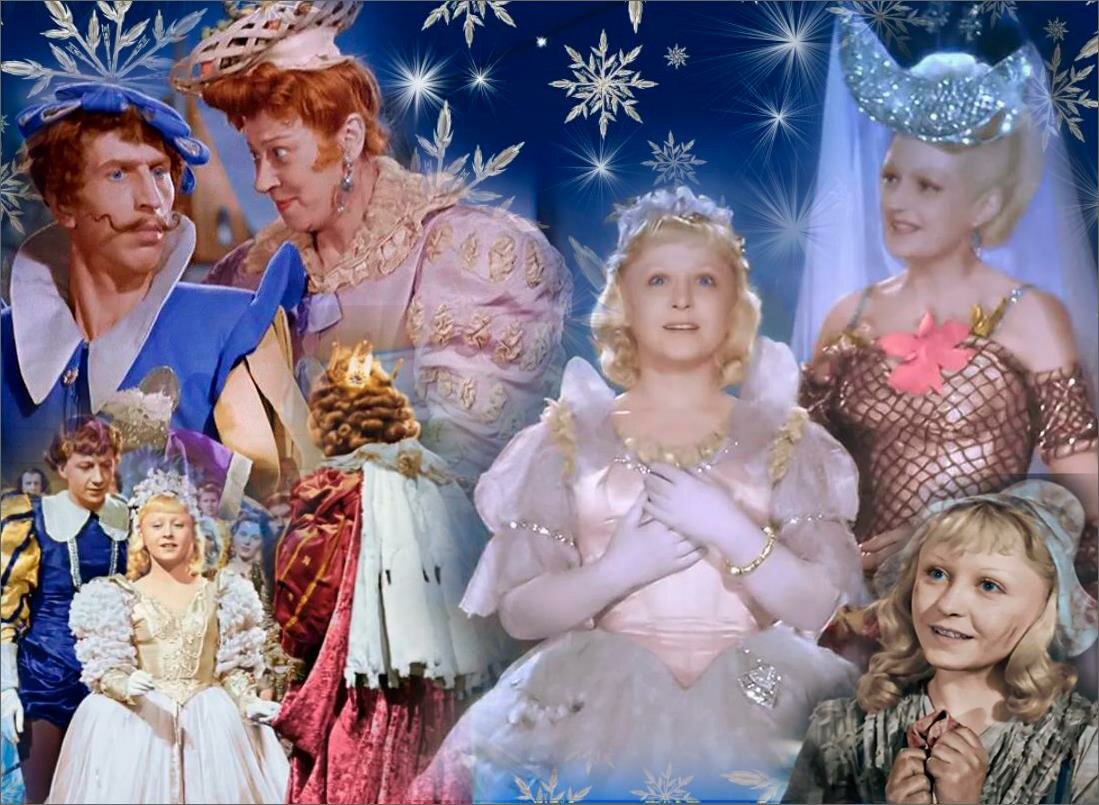 Подборка книг.Составитель:                                                                                             библиотекарь 2 категорииЯсыревского отдела                                                                                              МБУК ВР «МЦБ» им. М.В. НаумоваОдарчук Л.А.х. Ясырев.2021г.     21 октября - день рождения известного писателя, драматурга и сказочника Евгения Шварца. Он подарил нам "Обыкновенное чудо" и "Сказку о потерянном времени", вдохнул вторую жизнь в истории Золушки и Снежной Королевы и запустил в небо собственного мудрого и ироничного "Дракона". Всем своим творчеством Шварц показал, что чудесам, как и добру, любви, справедливости, всегда есть место в жизни любого человека.
   Сегодня мы предлагаем вам вспомнить самые известные произведения известного писателя:    Шварц, Е. «Сказка о потерянном времени».
   История о том, как важно ценить каждый час своей жизни. Третьеклассник Петя Зубов, «хороший, но неорганизованный мальчик», бесполезно тратит время: гоняет воробьев, когда нужно идти на урок, а потом вовсе решает пропустить занятия и помечтать, гуляя по городу. Кроме Пети, в городе живут еще три таких же «лодыря». Именно они и стали жертвами злых волшебников, желающих вернуть молодость.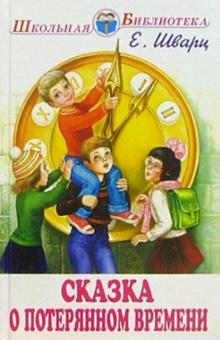 "Пойдёшь налево — просто лес, пойдёшь направо — тоже лес. Но если ты в дупло полез, перед тобой волшебный лес!.."

 Шварц, Е. «Обыкновенное чудо».
  Нежная и ироничная сказка о любви. Вот уже более полувека читатели и зрители смеются и грустят вместе с ее героями: Хозяином (в котором угадываются черты самого автора), смешным тираном Королем, юношей со странным именем Медведь, которому суждено влюбиться в Принцессу, поцеловать ее и... превратиться в медведя. Но происходит обыкновенное чудо, чудо Любви. 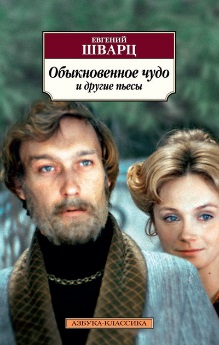 "— А еще пожалуюсь мужу, и он превратит вас в крысу.
— А кто у нас муж?
— Волшебник.
— Предупреждать надо".  Шварц, Е. "Сказка о храбром солдате".
   Закончилась у солдата служба, и спешит он домой. Но как по пути не помочь мальчику Иванушке вызволить из плена матушку свою - Марью-Искусницу. Кстати, популярность фильма - во многом заслуга Милляра, который сыграл придворного Квака.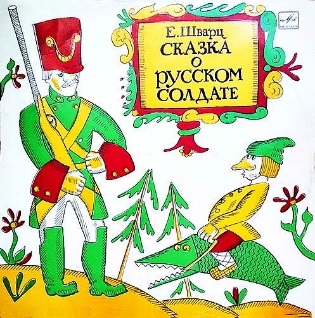 
"— Величество, а ты, оказывается, двуличный!
— Эээ, а как же. Нам, царям, без этого нельзя".

Шварц, Е.  «Первоклассница».
  Маруся Орлова с нетерпением ждала этого дня: наконец-то она стала первоклассницей! Маленькую ученицу ждёт столько всего интересного! Ей предстоит научиться не только чтению и письму, но и дружбе, взаимовыручке, ответственности. Пока Марусе удаётся далеко не всё, но она обязательно справится! Повесть Евгения Шварца была написана в середине XX века, но она близка и понятна современному читателю. Сменилась эпоха, но тревоги и переживания маленьких первоклассников остались теми же.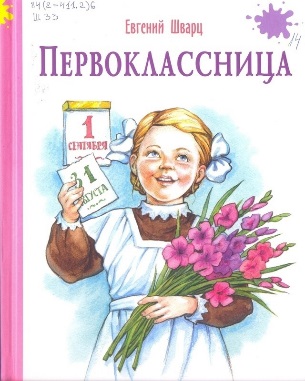     Шварц, Е.  "Золушка".
   Нежное и веселое сказание о трудолюбивой Золушке, ее сводных сестрах-лентяйках и зловредной мачехе. Сюжет старинный, но переработан в духе Шварца. Представьте себе: Король по каждому пустяку отказывается от престола, но сразу же передумывает, а отец Золушки Лесничий боится своей жены, в роду которой люди с такими ядовитыми характерами, что ими травятся людоеды.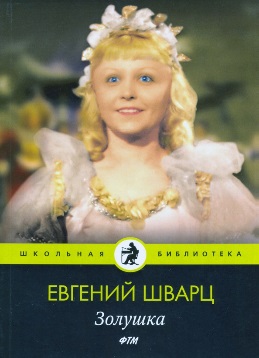 "Я не волшебник. Я только учусь. Но ради тех, кого люблю, я способен на любые чудеса".  Шварц, Е. "Дракон".
   Вот уже много лет город, в который попадает странствующий рыцарь Ланцелот, находится под властью Дракона. Ланцелот хочет смело вступить с ним в борьбу, но большинство жителей не желают избавления от чудища, мол, это - историческая традиция. 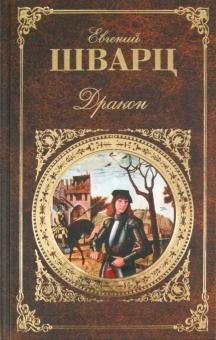 "Уверяю вас, единственный способ избавиться от драконов — это иметь своего собственного".
  Шварц, Е. «Два брата».
  Перед вами сказочная история о том, как старший брат, отмахнувшись от младшего брата, выставил его на мороз. А когда спохватился, было уже поздно. И найдет он младшего брата только в таинственном ледяном доме Прадедушки Мороза. Это чудесная книга будет очень интересна и полезна вашему ребенку и возможно, в вашей семье вы никогда не услышите этих слов: "Оставь меня в покое!"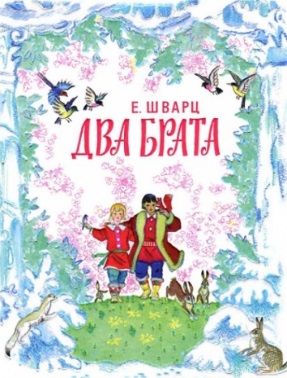 

  Шварц, Е. «Новые приключения Кота в сапогах».
   С простым котом и то интересно, а тут вдруг приехал Кот в сапогах! Говорит по-человечьи. Сказки рассказывает. Наперегонки гоняет! В прятки играет. Воды не боится, плавает и на боку, и на спине, и по-собачьи, и по-лягушачьи.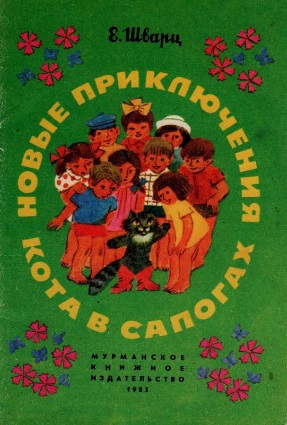 

   Шварц, Е. «Приключения Шуры и Маруси».
   Поучительная история о двух сестренках, попавших по случайности в затруднительное положение. Книга учит осмотрительности, смелости и находчивости.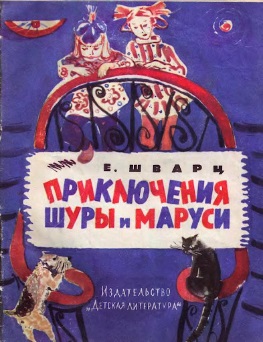   «Я не волшебник, я только учусь»: подборка книг/ сост. библиотекарь II категории Ясыревского отдела Л.А. Одарчук - х. Ясырев: МБУК ВР «МЦБ» им. М.В. Наумова, 2021.- 4 с.